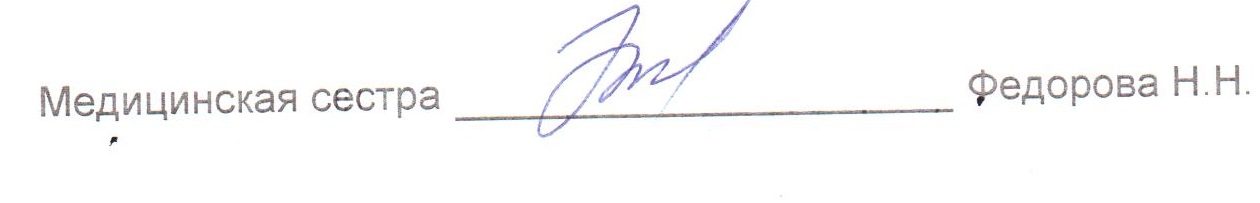 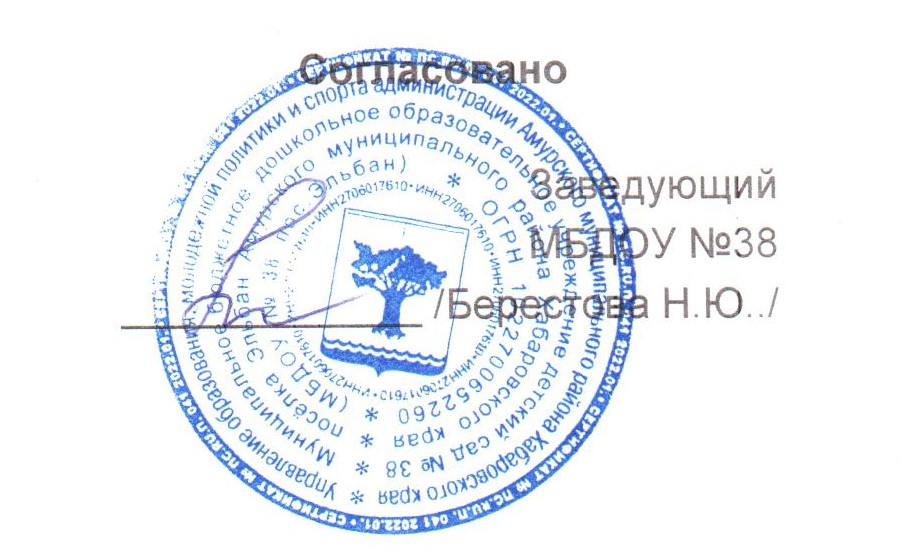 МЕНЮМЕНЮМЕНЮМЕНЮ6 октября 2023 г.6 октября 2023 г.6 октября 2023 г.6 октября 2023 г.6 октября 2023 г.6 октября 2023 г.6 октября 2023 г.6 октября 2023 г.6 октября 2023 г.Сад 12 часовСад 12 часовСад 12 часовСад 12 часовСад 12 часовСад 12 часовСад 12 часовСад 12 часовСад 12 часовСад 12 часовСад 12 часовСад 12 часовСад 12 часовСад 12 часовСад 12 часовСбор-
ник
рецеп-
турСбор-
ник
рецеп-
тур№
техн.
картыНаименование блюдаНаименование блюдаНаименование блюдаНаименование блюдаВыходВыходХимический составХимический составХимический составХимический составХимический составХимический составЭнерге-
тическая
ценность,
ккалВита-
мин
С, мгСбор-
ник
рецеп-
турСбор-
ник
рецеп-
тур№
техн.
картыНаименование блюдаНаименование блюдаНаименование блюдаНаименование блюдаВыходВыходБелки, гБелки, гЖиры, гЖиры, гЖиры, гУгле-
воды, гЭнерге-
тическая
ценность,
ккалВита-
мин
С, мгЗавтракЗавтракЗавтракЗавтракЗавтракЗавтракЗавтракЗавтракЗавтракЗавтракЗавтракЗавтракЗавтракЗавтракЗавтракЗавтракЗавтрак20082008189КАША ПШЕННАЯ МОЛОЧНАЯ
ЖИДКАЯКАША ПШЕННАЯ МОЛОЧНАЯ
ЖИДКАЯКАША ПШЕННАЯ МОЛОЧНАЯ
ЖИДКАЯКАША ПШЕННАЯ МОЛОЧНАЯ
ЖИДКАЯ1801806,46,45,45,45,430,31960,52008200813МАСЛО (ПОРЦИЯМИ)МАСЛО (ПОРЦИЯМИ)МАСЛО (ПОРЦИЯМИ)МАСЛО (ПОРЦИЯМИ)551,71,71,715020082008ХЛЕБ ПШЕНИЧНЫЙХЛЕБ ПШЕНИЧНЫЙХЛЕБ ПШЕНИЧНЫЙХЛЕБ ПШЕНИЧНЫЙ4040330,20,20,219,5920к/кк/кк/кКАКАО С МОЛОКОМКАКАО С МОЛОКОМКАКАО С МОЛОКОМКАКАО С МОЛОКОМ1801803,53,53,53,53,514,61050,5ИтогоИтогоИтогоИтогоИтогоИтогоИтого40540512,912,910,810,810,864,44081II ЗавтракII ЗавтракII ЗавтракII ЗавтракII ЗавтракII ЗавтракII ЗавтракII ЗавтракII ЗавтракII ЗавтракII ЗавтракII ЗавтракII ЗавтракII ЗавтракII ЗавтракII ЗавтракII Завтрак20082008442СОК ФРУКТОВЫЙСОК ФРУКТОВЫЙСОК ФРУКТОВЫЙСОК ФРУКТОВЫЙ1501500ИтогоИтогоИтогоИтогоИтогоИтогоИтого1501500ОбедОбедОбедОбедОбедОбедОбедОбедОбедОбедОбедОбедОбедОбедОбедОбедОбед2012201233САЛАТ ИЗ СВЕКЛЫСАЛАТ ИЗ СВЕКЛЫСАЛАТ ИЗ СВЕКЛЫСАЛАТ ИЗ СВЕКЛЫ50500,70,73,13,13,14,1471,92008200893СУП ЛЮБИТЕЛЬСКИЙСУП ЛЮБИТЕЛЬСКИЙСУП ЛЮБИТЕЛЬСКИЙСУП ЛЮБИТЕЛЬСКИЙ1801805,45,46,86,86,818,71586,420082008333КАРТОФЕЛЬ ОТВАРНОЙКАРТОФЕЛЬ ОТВАРНОЙКАРТОФЕЛЬ ОТВАРНОЙКАРТОФЕЛЬ ОТВАРНОЙ1301302,52,51,91,91,920,911110,620022002336ФРИКАДЕЛЬКИ РЫБНЫЕФРИКАДЕЛЬКИ РЫБНЫЕФРИКАДЕЛЬКИ РЫБНЫЕФРИКАДЕЛЬКИ РЫБНЫЕ808011,711,73,13,13,14,6940,420082008364СОУС ТОМАТНЫЙСОУС ТОМАТНЫЙСОУС ТОМАТНЫЙСОУС ТОМАТНЫЙ30300,30,32222,4290,620122012376КОМПОТ ИЗ ПЛОДОВ ИЛИ ЯГОД
СУШЕНЫХКОМПОТ ИЗ ПЛОДОВ ИЛИ ЯГОД
СУШЕНЫХКОМПОТ ИЗ ПЛОДОВ ИЛИ ЯГОД
СУШЕНЫХКОМПОТ ИЗ ПЛОДОВ ИЛИ ЯГОД
СУШЕНЫХ1801800,40,40,10,10,123,7990,220082008К/кХЛЕБ РЖАНО-ПШЕНИЧНЫЙХЛЕБ РЖАНО-ПШЕНИЧНЫЙХЛЕБ РЖАНО-ПШЕНИЧНЫЙХЛЕБ РЖАНО-ПШЕНИЧНЫЙ50500ИтогоИтогоИтогоИтогоИтогоИтогоИтого700700212117171774,453820,1ПолдникПолдникПолдникПолдникПолдникПолдникПолдникПолдникПолдникПолдникПолдникПолдникПолдникПолдникПолдникПолдникПолдник20122012400МОЛОКО КИПЯЧЕНОЕМОЛОКО КИПЯЧЕНОЕМОЛОКО КИПЯЧЕНОЕМОЛОКО КИПЯЧЕНОЕ2002005,65,66,26,26,29,1116120122012467БУЛОЧКА ВАНИЛЬНАЯБУЛОЧКА ВАНИЛЬНАЯБУЛОЧКА ВАНИЛЬНАЯБУЛОЧКА ВАНИЛЬНАЯ5050444,24,24,228,61690ИтогоИтогоИтогоИтогоИтогоИтогоИтого2502509,69,610,410,410,437,72851УжинУжинУжинУжинУжинУжинУжинУжинУжинУжинУжинУжинУжинУжинУжинУжинУжин20122012137РАГУ ИЗ ОВОЩЕЙРАГУ ИЗ ОВОЩЕЙРАГУ ИЗ ОВОЩЕЙРАГУ ИЗ ОВОЩЕЙ1801804,54,57,77,77,724,418828,920082008441НАПИТОК ИЗ ПЛОДОВ ШИПОВНИКАНАПИТОК ИЗ ПЛОДОВ ШИПОВНИКАНАПИТОК ИЗ ПЛОДОВ ШИПОВНИКАНАПИТОК ИЗ ПЛОДОВ ШИПОВНИКА1801800,60,60,30,30,325,911971,720082008ХЛЕБ ПШЕНИЧНЫЙХЛЕБ ПШЕНИЧНЫЙХЛЕБ ПШЕНИЧНЫЙХЛЕБ ПШЕНИЧНЫЙ40402,92,90,20,20,219900ИтогоИтогоИтогоИтогоИтогоИтогоИтого400400888,28,28,269,3397100,6ВсегоВсегоВсегоВсегоВсегоВсегоВсегоВсегоВсего51,551,546,446,446,4245,81628122,7